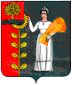 ПОСТАНОВЛЕНИЕАдминистрации сельского поселенияХворостянский сельсоветДобринского муниципального района Липецкой областиРоссийской Федерации 14.02.2024                               ж.д.ст.Хворостянка                                     № 11Об определении специальных мест для размещения на территории сельского поселения Хворостянский сельсоветпечатных агитационных материалов  при проведении выборовПрезидента Российской Федерации 17 марта 2024 годаВ соответствии с п.7 ст.54 Федерального закона от 12.06.2002 №67-ФЗ «Об основных гарантиях избирательных прав и права на участие в референдуме граждан Российской Федерации», п.7 ст.55 Федерального закона от 10.01.2003 №193 «О выборах Президента Российской Федерации» ПОСТАНОВЛЯЕТ:       1. Утвердить перечень специальных мест для размещения на территории сельского поселения Хворостянский сельсовет печатных агитационных материалов  при проведении выборов Президента Российской Федерации  17 марта 2024 года (приложение № 1).     2.Запретить вывешивать (расклеивать, размещать) печатные предвыборные агитационные материалы на памятниках, обелисках, зданиях, сооружениях и в помещениях, имеющих историческую, культурную или архитектурную ценность, а также в зданиях, в которых размещены избирательные комиссии, помещении для голосования, и на расстоянии менее 50 метров от входа в них.    3. Контроль за исполнением настоящего постановления оставляю за собой.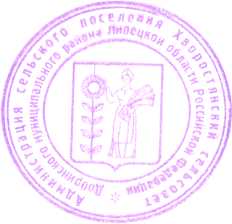 Глава администрации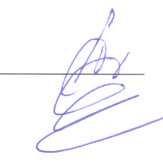 сельского поселения Хворостянский сельсовет	                                                       В.Г. КуриловПриложение 1к постановлению администрации сельского поселения Хворостянский сельсовет от 14.02.2024г № 11П Е Р Е Ч Е Н Ьспециальных мест для размещения на территории сельского поселения Хворостянский сельсовет печатных агитационных материалов  при проведении выборов Президента Российской Федерации  17 марта 2024 года№п/пНаименование и адрес объекта, около которого (в котором) находится место для размещения материаловМесто для размещения агитационных материалов1.ДК ст.Хворостянка, ул.Советская д.3Информационный щит2.С.Салтычки, ул.Молодежная на доме100Информационный щит